Atividade de Ciências Físicas e NaturaisPeríodo 1 - Atividade 17elaborada por Johann PortschelerVamos investigar!Olá,Hoje conheceremos outra ilusão que não percebemos facilmente: a ilusão de tato.Para isso, faremos um experimento. Os materiais são simples e fáceis de encontrar. Vamos precisar de pelo menos um recipiente em que caibam suas duas mãos juntas até o punho; pelo menos dois recipientes em que caiba uma de suas mãos até o punho, água gelada (da geladeira), água quente (do chuveiro) e água à temperatura ambiente (da torneira).Realize o experimento seguindo a risca todas as instruções, caso contrário, são grandes as chances de não funcionar.Divirta-se!Proposta:Pergunta: nosso tato consegue perceber a temperatura exata das coisas?Encha cada um dos recipientes com a água em temperaturas diferentes: um com água do chuveiro bem quente, um com água da geladeira bem gelada e um com água da torneira à temperatura ambiente.É importante, aqui, que não se demore muito a iniciar o experimento, pois se demorar a água do chuveiro irá esfriar e a da geladeira esquentar.1. Hipótese: (escreva aqui sua hipótese com base nas coisas que já sentiu na vida: o frio ou o calor que sente dependem de outros fatores além da temperatura ou o frio e o calor são exatamente ligados à temperatura em que os objetos estão)2. Teste de hipótese:Coloque sua mão esquerda totalmente imersa na água quente, e a mão direita totalmente imersa na água gelada.Conte até trinta.Retire as mãos dos recipientes e coloque-as juntas no recipiente com água da torneira.Agora, procure se concentrar em cada uma das mãos alternadamente, de forma a tentar compreender se está sentindo frio ou calor com aquela mão.3. Resultados: (escreva aqui seus resultados: sentiu frio com a mão esquerda, calor com a mão esquerda, frio com a mão direita, calor com a mão direita, as duas mãos sentiram frio ou calor de maneira igual)4. Conclusão: (escreva aqui a resposta à pergunta inicial: nosso tato consegue perceber a temperatura exata das coisas?)ILUSÕES 3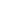 ORIENTAÇÕESAntes de iniciar sua atividade:leia a atividade com atenção;Respondendo o questionário online:acesse o link do questionário online clicando na imagem abaixo;preencha corretamente seu e-mail, pois ele será usado para enviar suas respostas para você ao final da atividade.todos os pontos do questionário são obrigatórios.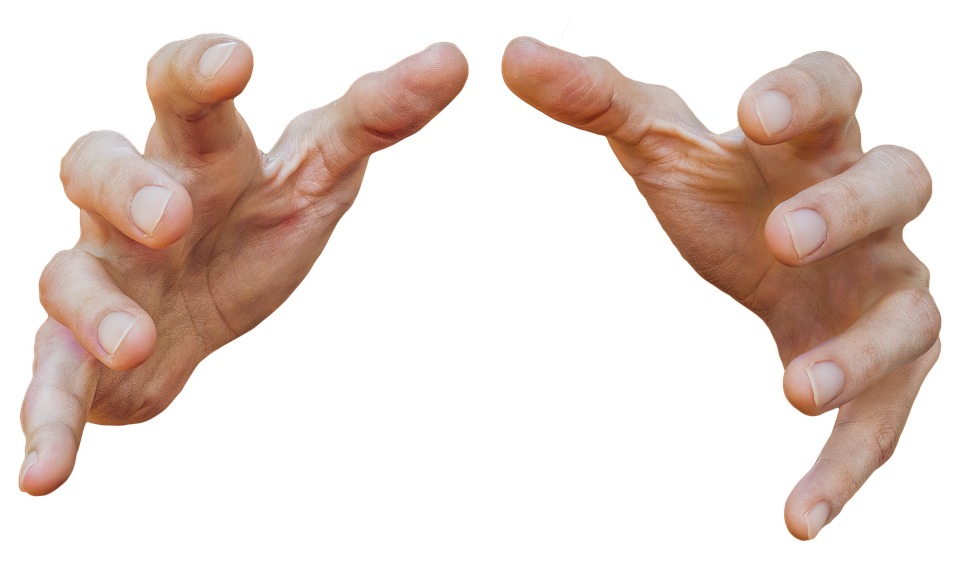 Observação: todas as atividades devem durar o tempo máximo de 45 min para cada aula que você teria da disciplina de Ciências naquele dia. Sendo assim, mesmo que não tenha terminado a atividade, faça o envio da atividade pelo Moodle.InícioTérminoTotalD.P.O.00:0000:0000 min000